Date: 25/02/2022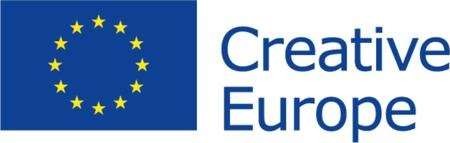 Partner search formFor Creative Europe project applicationsCultural operator – who are you?Proposed Creative Europe project – to which project are you looking for partners?* By answering “yes” you confirm that the information provided can be shared publicly by the Creative Europe Desks in the countries participating in the Creative Europe programme, in order to support your search for partners.Partners searched – which type of partner are you looking for?Projects searched – are you interested in participating in other EU projects as a partner?Publication of partner searchCallEuropean Cooperation projects (CREA-CULT-2022-COOP)Strand or categorySmall Scale Cooperation ProjectsName of organisationMOUCO, LDACountryPortugalOrganisation websitehttps://moucohotel.pt/en/blog-4/Contact personMickael Petit; mickaelhgpetit@gmail.comOrganisation typePrivate profit organisationScale of the organizationSMEPIC number887282378Aims and activities of the organisationAs an open, multicultural and innovative space, M.Ou.Co. presents an eclectic and diversified quarterly agenda, mostly dedicated to Music, but addressing its intersection with the visual arts, plastic arts, media arts or literature, living up to a free spirit of creativity and innovation.Beside the promotion of shows and artists, M.Ou.Co. is also focused on artistic creation, stimulating partnerships and promoting exchanges. It pursues the quality of the content and the training of those who receive them, aimed at a curious and interested audience, providing the best possible experiences combined with the best moments of leisure.In M.Ou.Co.’s Musician Health Office, the artists benefit from specialized orientation to promote well-being, and to leverageperformance and longer careers.Role of the organisation in the projectProject partnerPrevious EU grants received-Sector or fieldPerforming arts (music)Description or summary of the proposed projectThe project “Song of Origin” aims to bring together immigrants from different origins using music as a means to create a common but diverse identity. The repertoires (to be collectively co-created) will be based on songs from their countries of origin, in a cultural rescue that refers to the individuals' past and their affective bonds - for example, lullabies they heard as children, songs from childhood playing, songs that gave the rhythm to group working activities, among other.The collective practice, while reaffirming the uniqueness of each group, promotes the sharing of this cultural and affective repertoire, contributing to the integration between differentgenerations of immigrants and between different groups that have the situation of expatriates in common.Partners currently involved in the projectFrom country or regionAnyPreferred field of expertiseSocial inclusion and/or Music sociology research; Video streaming / broadcasting and playback platform development; Podcast, audio and video productionPlease get in contact no later than4th March 2022Yes / noYesWhich kind of projects are you looking for?Health promotion through music; Impact of professional musical activity on the artist's healthThis partner search can be published?*Yes